Check-list d’une ANIMATIONPour vous assurer de l’efficacité de votre animation, vous pouvez vérifier la bonnetenue de votre rôle en parcourant la grille ci-dessous.Sources: ASSOCIATION QUÉBÉCOISE DES CPE (2008: 20) et CEFRIO (2005: 84)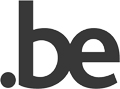 □Je fais participer tout le monde□J’éclaircis les points de vue et dissipe les malentendus□Je parle moins que les participants□L’objectif des sessions de travail est en général atteint□Je favorise les interactions□J’aide à rester dans le sujet□J’encourage les participants□Je synthétise les interventions□J’aide les participants à approfondir leurs propos et à enrichir les échanges□Je dynamise les participants, j’utilise mon sens de l’humour□Je facilite la réflexion par mes questions et l’expression de ce que je vois□J’ai une écoute active□Je suscite les relations, l’entraide entre les participants□Je favorise l’implication, la prise de responsabilité de chacun